GIMNAZIJA ŠENTVIDDruštvo prostovoljcevBOTRSTVO RAZREDOV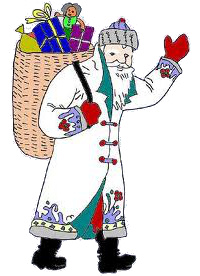 Pozdravljen/a,Gimnazija Šentvid organizira akcijo Botrstvo razredov, 
s katero bo v tem novoletnem času pričarala nasmehe na obraze otrok iz socialno ogroženih družin.Vsak oddelek bo obdaril enega otroka z darilom v vrednosti 30 €. 
Darilo prinesite v svetovalno službo, do ponedeljka 11. 12. 2017. Prosimo, da se odzovete vsi razredi,  saj nameravamo obdariti 23 otrok.15. 12. 2017 bo Dedek Mraz iz Šentvida vaša darila razdelil otrokom.Otrokova domišljija je čarobna, zato jim ne vzemimo upanja in zaupanja v dobroto. Bodite vi letos njihov Dedek Mraz!Predsedniki oddelkov ste zadolženi za uspešno izpeljavo akcije.Lep pozdrav,Gaja Hana Francky, dijakinja 4. b razreda Lana Groleger, dijakinja 4. b razreda